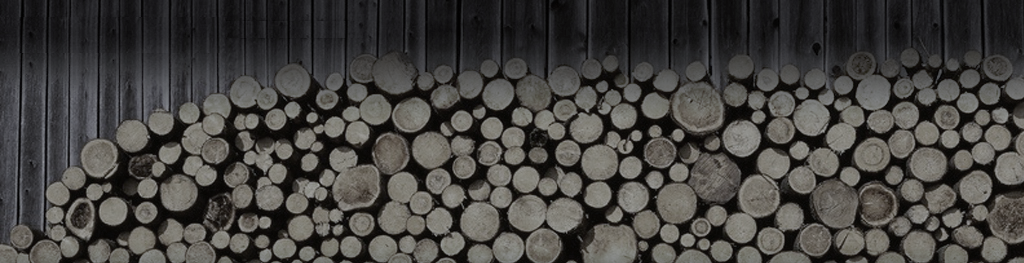 自我评价PROFILE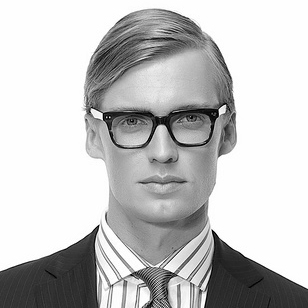 深度互联网从业人员，对互联网保持高度的敏感性和关注度，熟悉产品开发流程，有很强的产品规划、需求分析、交互设计能力，能独立承担APP和WEB项目的管控工作，善于沟通，贴近用户。衷情于互联网技术应用。项目策划        团队管理       客户沟通       产品设计        商业提案工作经历WORK2012.4至今          广州信息科技有限公司       产品经理团队管理，电商产品管理，电子商务策划项目管理； 网站需求分析，产品设计，产品跟踪，及后续产品优化工作； 2010.3-2012.03       广州信息科技有限公司     软件工程师负责公司内部业务系统的设计及改进，参与公司网上商城系统产品功能设计及实施工作。项目经历PROJECT2013/05-2013/11      石市通客户端开发石市通为广东某公司委托开发一款类似58同城APP,主要运于IOS和Android平台。2012/06-2012/12      宝康人力资源管理系统《宝康人力资源管理系统》为一款应用于PC下的人力资源管理系统。软件水平SOFTWAREPHOTOSHOP                       AXURE            DREAMWEAVER                    MICROSOFT WORD        MICROSOFT PROJECT              MICROSOFT POWERPOINT